3.06.2020.- BORAVAK – POČETNO SLOVOIMENUJ SVAKU SLIČICU  I PREPOZNAJ PRVI GLAS KOJIM ZAPOČINJE RIJEČ PREDMETA/ BIĆA. ( npr. LUTKA -  L kao LUTKA).SPOJI SLIČICU S POČETNIM SLOVOM U RIJEČI.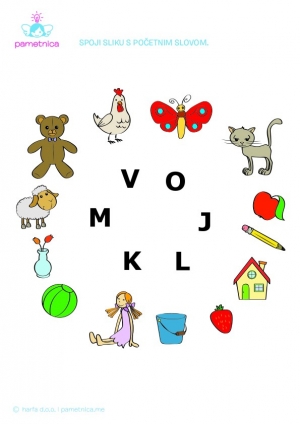 